DIENSTAG, DER 14. APRIL, 2020DONNERSTAG, DER 16. APRIL, 2020JUTRO MALENI😊, KAKO STE DANAS? WAS GIBT'S ZUM FRÜHSTÜCK (ŠTO IMA ZA DORUČAK)? 1) Pogledajte video (PUNO PUTA): https://www.youtube.com/watch?v=CSPmz2P1t9g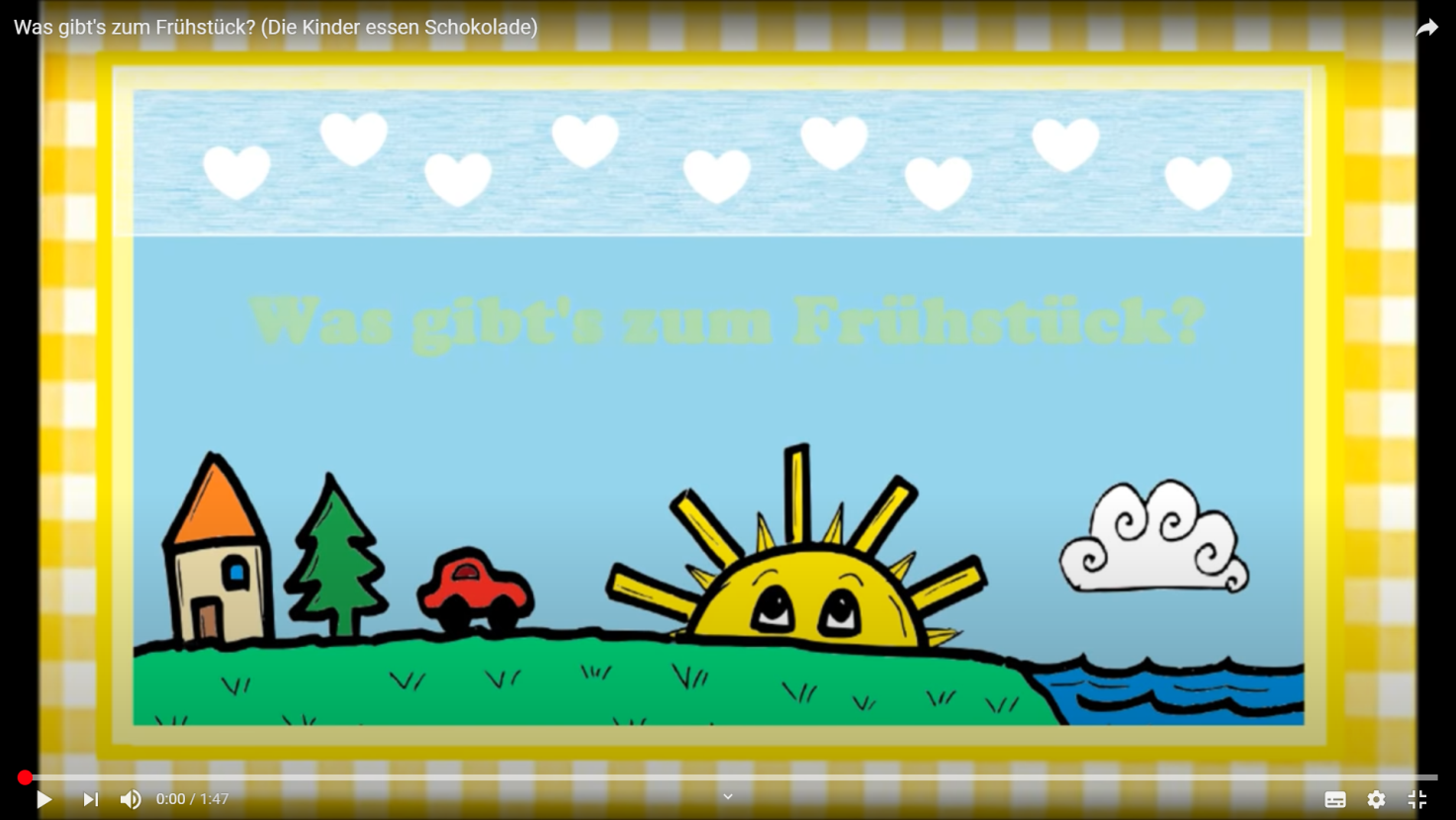 2) Naučite pjesmicu (pjevati ili recitirati) 3) Na posebnom papiru nacrtajte nešto iz pjesmice. 4) Poslikajte i pošaljite😊 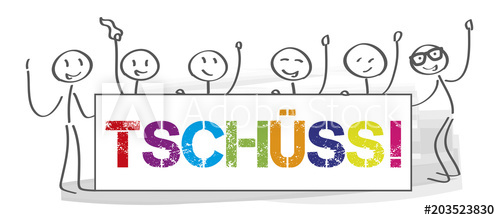 VAŠA FRAU MAJA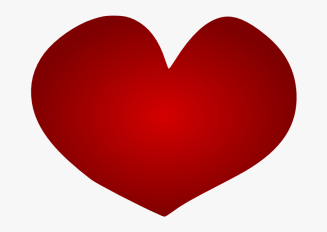 